NPL Pathway Program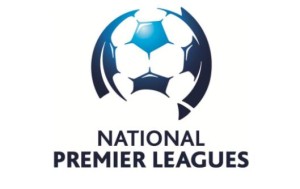 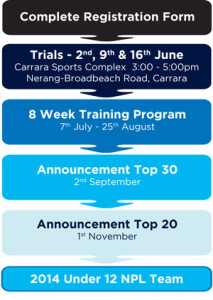 The NPL Pathway program is a training program designed to work with players and coaches from community clubs and give them an introduction to the FFA National Curriculum and also the ‘elite pathway program’ for Australia. The program is fully endorsed by Football Federation Australia, Football Queensland & Football Gold Coast. Trials3:00 – 5:00pm.
2nd, 9th & 16th June 2013 at Carrara Sports Complex, Nerang-Broadbeach Road.Team SelectionTrials will start in June and run for 3 weeks at no cost. A total of 60 players will be selected to make four equally strong zones by a selection committee who will hold a minimum of a FFA/AFC ‘C Licence’.Selection CommitteeTraining Program7th July – 25th August 2013The selected players will train Sunday afternoons at Palm Beach Soccer Club, which should not affect local clubs games and training. The training sessions will go for a maximum of 2 hours, which will include a mixture of skill acquisition training, game training and a round-robin.ZonesSelected Player CostPlayers who are selected for the training program will receive a full Nike playing kit.
$130.00  per player.NameQualificationGary FrenchAFC/FFA ‘B Licence’Mark WakelingAFC/FFA ‘A Licence’ Part AGrae PiddickAFC/FFA ‘B Licence’Nathan KellyAFC/FFA ‘B Licence’Jared AdamsonAFC/FFA ‘C Licence’Shannan McLuckieAFC/FFA ‘C Licence’Southern ZoneNorth East ZoneMurwillumbahRunaway BayKingscliffMusgraveTweed Valley KingsSouthportTweed HeadsMagic TFABanora PointSurfers ParadiseBorder UnitedOrmeauTugunPalm BeachTallebudgeraNorth West ZoneCentral ZoneCoomeraMudgeerabaPacific PinesRobinaNerangBurleigh HeadsGold Coast KnightsBroadbeachMt TamborineMerrimacCanungraBeechmont